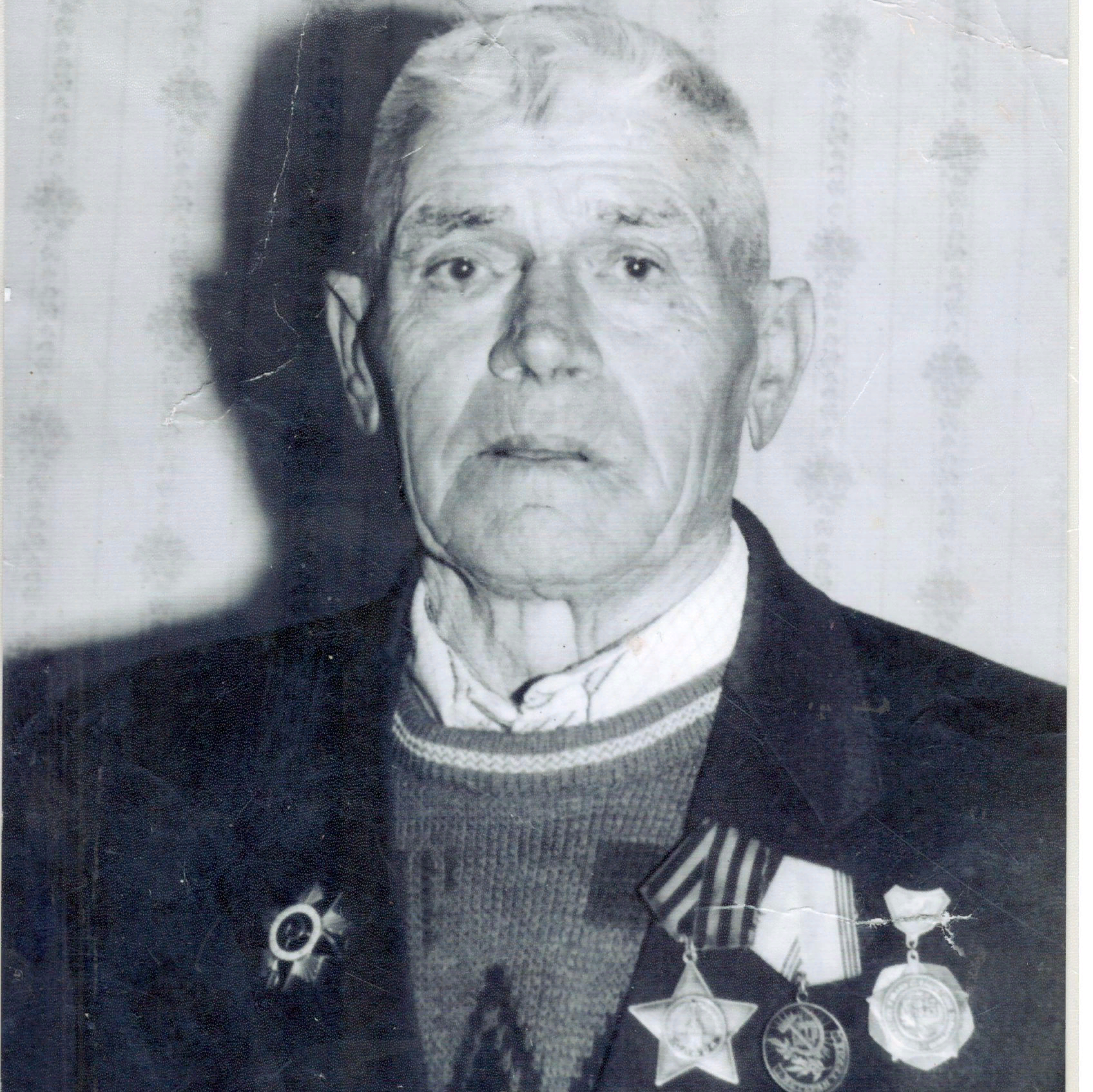 ДорошенкоИван Семёнович( 1924-2006)